AP Calculus AB						Name__________________________________Chapter 5 Test Review					Date _________________________________MULTIPLE CHOICENO CALCULATOR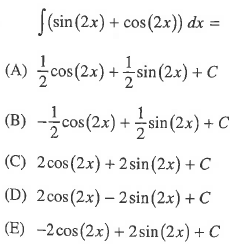 1.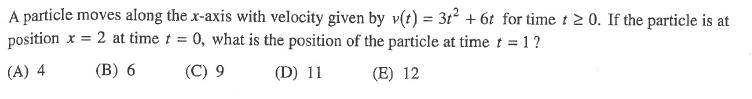 2.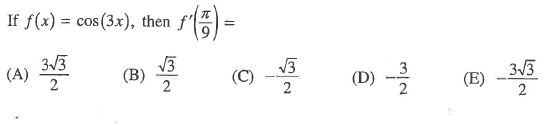 3.4.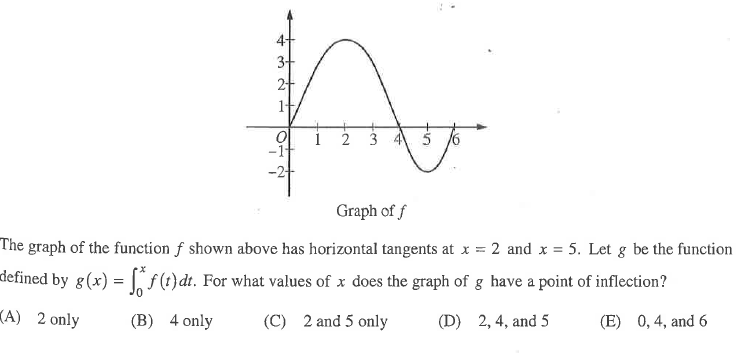 												              OVER 		5.													     Page 2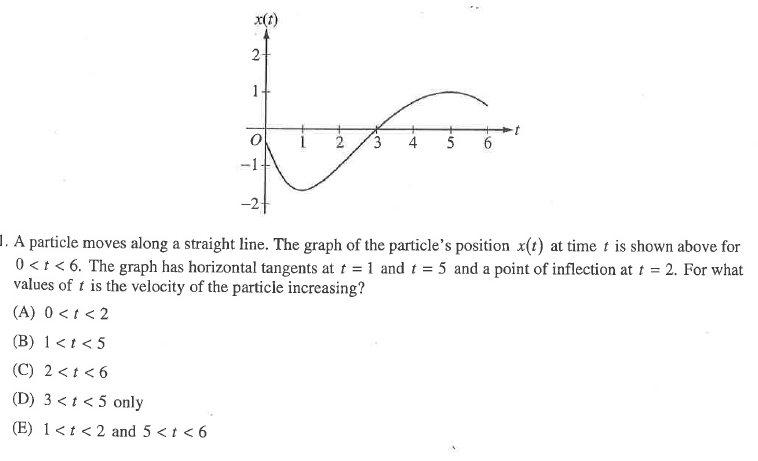 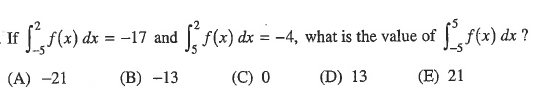 6.7.		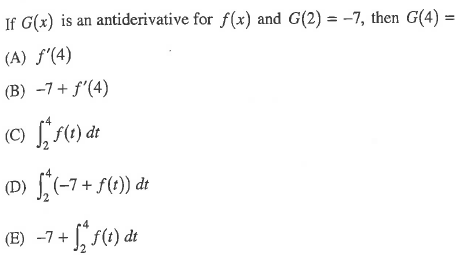 													       Page 3 8.	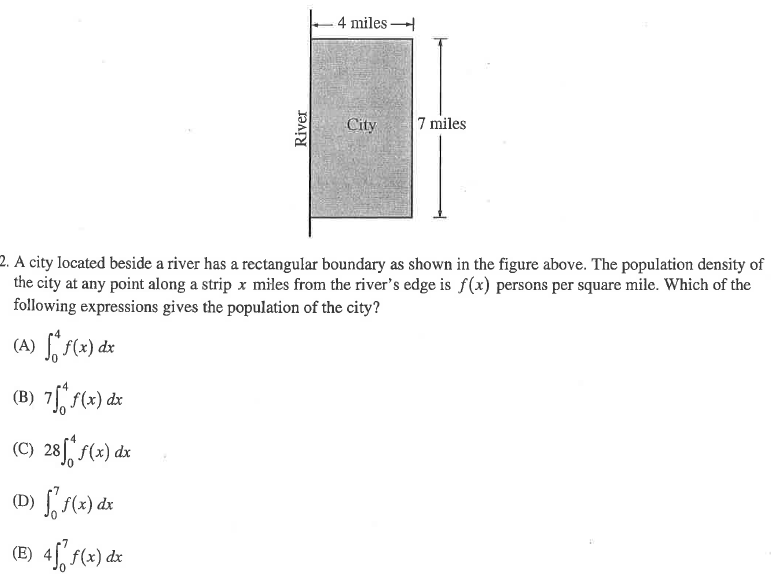 FREE RESPONSENO CALCULATOR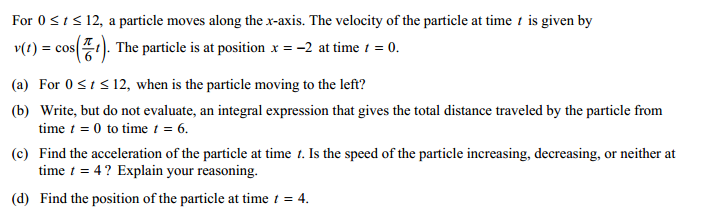 1.													  OVER 													       Page 4NO CALCULATOR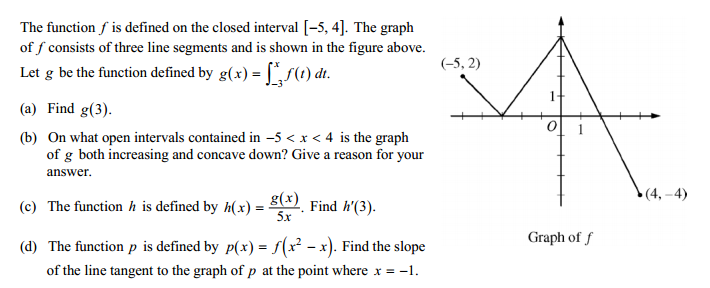 2.	CALCULATOR ACTIVE3.	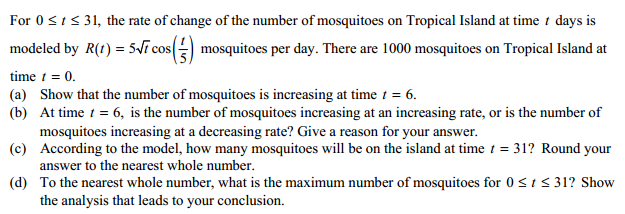 